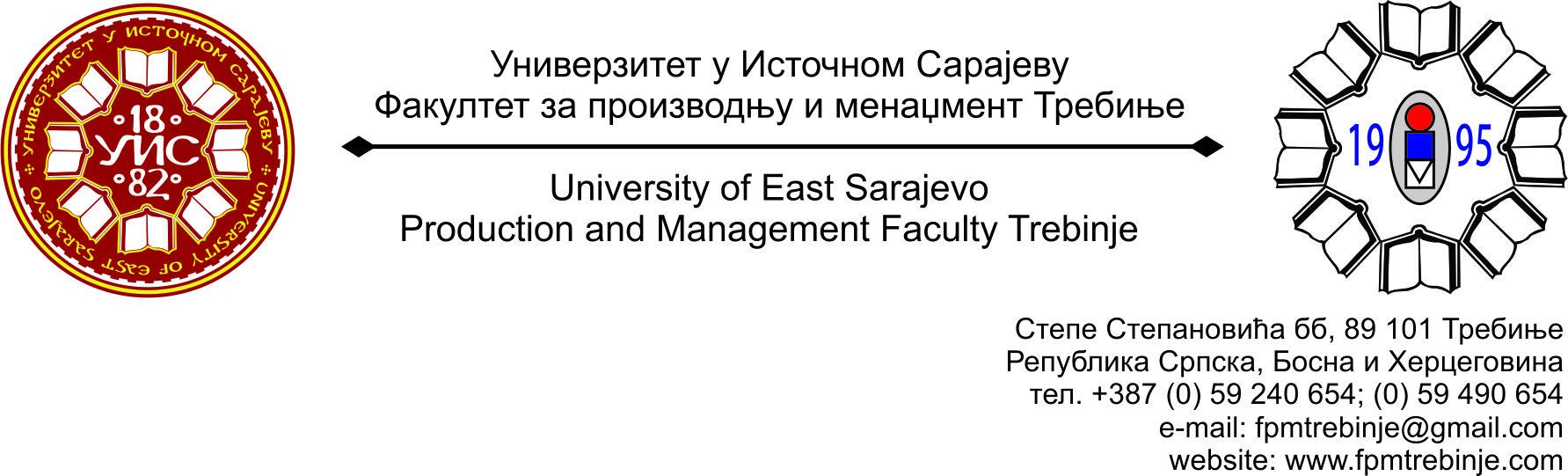 Број: 861 /2015Датум: 08.06.2015.  године                На основу члана 59. Статута Универзитета у Источном Сарајеву,  члана 5. Пословника о раду Научно-наставног вијећа, сазивам 17. /седамнаесту/ редовну сједницу Научно - наставног вијећа Факултета за производњу и менаџмент Требиње.                За сједницу предлажем сљедећи:	               ДНЕВНИ РЕДУсвајање Дневног реда;Усвајање Записника са 16.  /шеснаесте/ редовне сједнице Научно-наставног вијећа;Разматрање Наставног ансамбла за академску 2015/2016. годину;Именовање члана Сената Универзитета у Источном Сарајеву; Анализа пролазности у априлском испитном року;Проблематика наставног процеса;Захтјеви студената Научно - наставном вијећу Факултета за добијање сагласности на тему за израду дипломског, односно завршног рада на првом циклусу студија;Информацијe декана;Студентска питања;Текућа питања.Сједница Научно-наставног вијећа ће се одржати у четвртак  11.06.2015. године са почетком у 13.00 часова у амфитеатру Факултета.	                                                                                                                                                                     Предсједник                                                                      Научно - наставног вијећа                                                                                  Проф. др Душан Јокановић